 SZKOLENIE DWUDNIOWE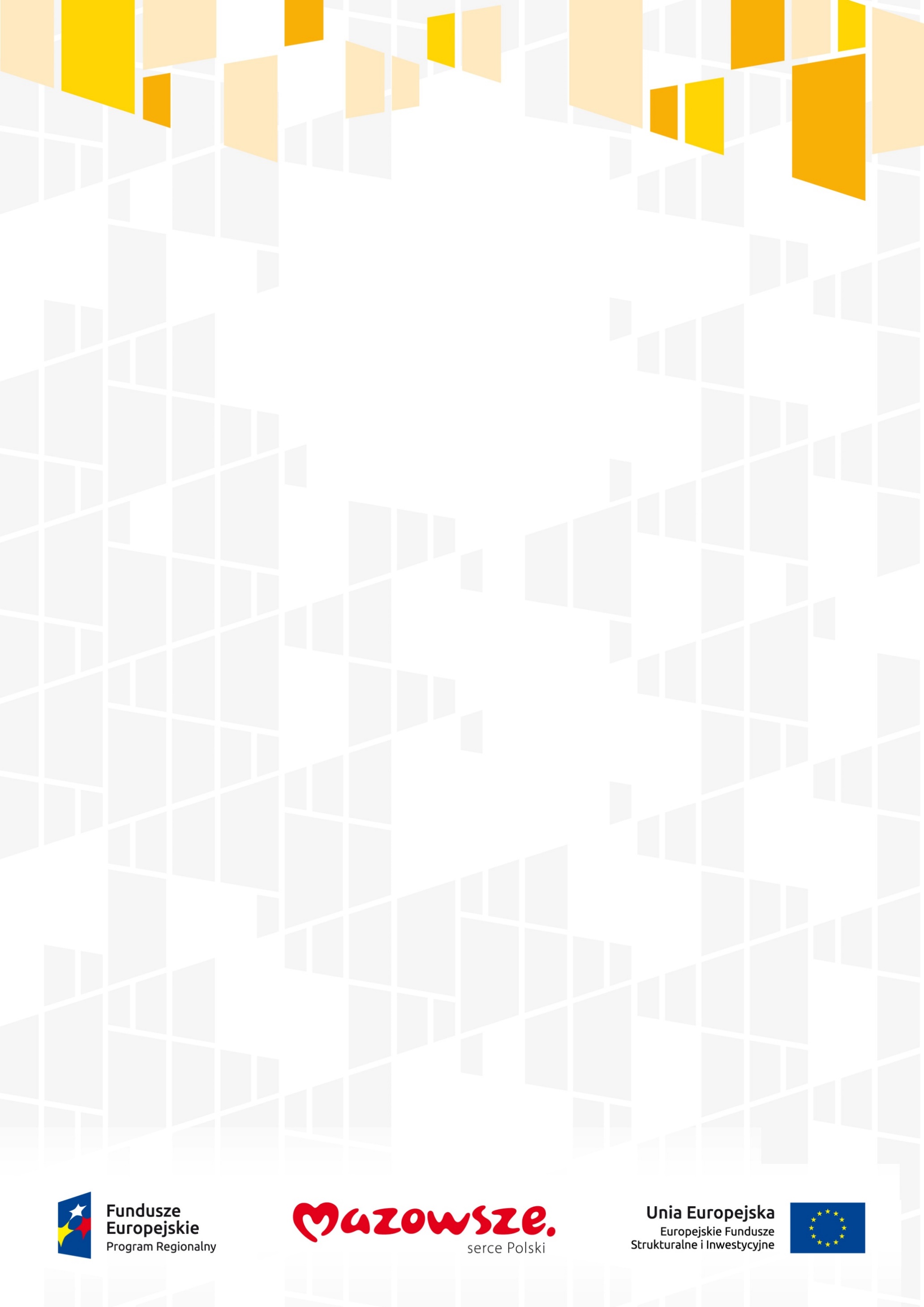 Jak napisać dobrze wniosek o dofinansowanie projektu w ramach RPO WM, dotyczący wsparcia kształcenia uczniów w szkołach i placówkach oświatowych?21-22 listopada 2016r.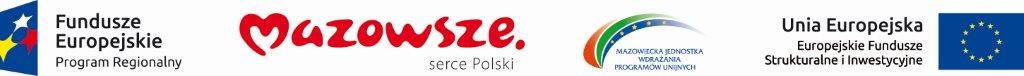 Czas trwania poszczególnych modułów szkoleniowych jest każdorazowo dopasowywany do potrzeb grupy.Wydatek współfinansowany z Europejskiego Funduszu SpołecznegoPierwszy dzień – 21 listopada 2016r.Pierwszy dzień – 21 listopada 2016r.09:30-10:00Zbiórka uczestników szkolenia – wyjazd do Zegrza11:00-11:30Przyjazd, zakwaterowanie i rejestracja uczestników. Powitalna kawa.11:30-13:30Rozpoczęcia szkolenia i prezentacja tematyki szkoleniaRamy prawne i dokumenty dotyczące wydatkowania środków pomocowych w Regionalnym Programie Operacyjnym Województwa Mazowieckiego (RPO WM)Omówienie źródeł finansowania projektów w zakresie wsparcia kształcenia uczniów w ramach RPO WMPomysł na projektProjekty partnerskie 13:30-14:30Przerwa obiadowa14:30 – 15:45Struktura wniosku: uzasadnienie potrzeby realizacji projektuopis grupy docelowejopis planowanych działańrezultaty projektupotencjał wnioskodawcywydatki w projekcie15:45- 16:00Przerwa kawowa16:00-17:30Kwalifikowalność wydatków i konstrukcja budżetu projektu17:30-18:30Inteligentne specjalizacje w projektach oświatowychZasady horyzontalne w perspektywie 2014-202018:30 – 19.30 Kolacja19:30 – 21:00Sesja pytańIndywidualne konsultacjeDzień drugi 22 listopada 2016rDzień drugi 22 listopada 2016r8:00-9:00Śniadanie9:00-10:30System MEWA 2.0 - narzędzie przeznaczone do obsługi procesu ubiegania się o środki RPO WM10:30-10:45Przerwa kawowa10:45-12:00Zasady wyboru projektów w ramach RPO WMOdwołania od oceny wniosków12:00-13:00Zasady rozliczania projektów 13:00-13:20Podsumowanie szkolenia i rozdanie zaświadczeń o ukończeniu szkolenia13:20-14:00Obiad i wyjazd do Warszawy